Nomor		:							(tanggal) ...................Lampiran	:Perihal		:Yth..........................................................................................................................................................................................................................................................................................................................................................................................................................................................................................................................................................................................................Hari	: ......................................Tanggal	: ......................................Pukul	: ......................................Tempat	: ......................................Acara	: ..............................................................................................................................................................................................................................................Nama Jabatan,Tanda tangan dan stempelNama PejabatNIP ........................Tembusan :........................................………………….dst.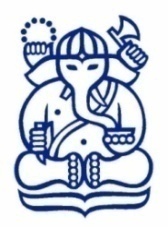 INSTITUT TEKNOLOGI BANDUNG <NAMA UNIT KERJA>Jalan ...............Bandung Kode Pos ......,Telp.: +6222 ........., Fax.: +6222 ......., e-mail: ........